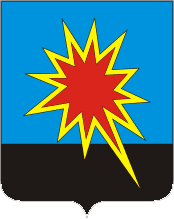  КЕМЕРОВСКАЯ ОБЛАСТЬКАЛТАНСКИЙ ГОРОДСКОЙ ОКРУГАДМИНИСТРАЦИЯ КАЛТАНСКОГО ГОРОДСКОГО ОКРУГАПОСТАНОВЛЕНИЕОт 02.07.2019 г.        № 168 - пОб обеспечении отдельных категорий граждан Калтанского городского округа благотворительным  углем	В связи с ежегодным проведением областной акции по обеспечению благотворительным  углем граждан, проживающих на территории Калтанского городского округа,  во исполнение распоряжения Коллегии Администрации Кемеровской области от 31.05.2019 г. №322-р «О праздновании Дня Шахтера в 2019 году», руководствуясь Федеральным законом от 06.10.2003 г. №131-ФЗ «Об общих принципах организации местного самоуправления в Российской Федерации», Уставом Калтанского городского округа:          1. Организовать и провести на территории Калтанского городского округа благотворительную акцию по обеспечению углем отдельных категорий  граждан.2. Утвердить Порядок предоставления благотворительного угля отдельным категориям граждан, проживающим на территории Калтанского городского округа,  согласно Приложению  № 1. 3. Утвердить состав муниципальной комиссии по рассмотрению заявлений от граждан Калтанского городского округа по предоставлению благотворительного угля, согласно Приложению № 2.4. Утвердить  Положение о муниципальной комиссии по рассмотрению заявлений от граждан Калтанского городского округа по предоставлению благотворительного угля, согласно Приложению № 3.5. Заместителю главы Калтанского городского округа по социальным вопросам (А.Б. Клюева):5.1. Организовать проверку качества гуманитарного угля при его поступлении.5.2. Принять незамедлительные меры в случае выявленного в ходе проверки неудовлетворительного качества поставляемого угля.6. Определить уполномоченным органом по сбору необходимых документов для предоставления благотворительного угля отдельным категориям граждан – Управление социальной защиты населения Администрации Калтанского городского округа. Начальнику УСЗН Администрации Калтанского городского округа (О.В. Грудьева):6.1. Организовать прием заявлений граждан, формирование списков получателей гуманитарного угля, подготовку документов для принятия комиссионного решения об оказании адресной помощи в виде предоставления бесплатного благотворительного угля.6.2. Организовать контроль за достоверностью предоставляемых гражданами документов на включение в списки получателей.7. Отделу организационной и кадровой работы (Т.А. Верещагина) обеспечить размещение настоящего постановления на официальном сайте администрации Калтанского городского округа.8. МАУ «Пресс-Центр г. Калтан» (В.Н. Беспальчук) опубликовать постановление в газете «Калтанский вестник». 9. Постановление вступает в силу с момента официального опубликования.10. Контроль за исполнением настоящего постановления возложить на заместителя главы Калтанского городского округа по социальным вопросам А.Б. Клюеву.Глава Калтанского	городского округа  	                                                     И.Ф. Голдинов	Приложение № 1 к постановлению администрации Калтанского городского округа от 02.07.2019 г. № 168- пПОРЯДОК предоставления благотворительного угля отдельным категориям граждан, проживающим на территории Калтанского городского округа1. Настоящий порядок распространяет свое действие  на следующие категории граждан Российской Федерации, проживающие на территории Калтанского городского округа:1.1. пенсионеры, не имеющие федеральных или региональных мер социальной поддержки на приобретение топлива, с размером среднедушевого дохода семьи (одиноко проживающего гражданина), не превышающим 150% прожиточного минимума;1.2. малоимущие семьи с детьми, не имеющие федеральных, или региональных мер социальной поддержки на приобретение топлива, с размером среднедушевого дохода семьи, не превышающим 100% прожиточного минимума;1.3.  прочие малоимущие граждане, попавшие в трудную жизненную ситуацию) с размером среднедушевого дохода семьи (одиноко проживающего гражданина), не превышающим 100% прожиточного минимума ( не более 2,5 % от общего числа заявки на благотворительный уголь).При расчете доходов заявителя используется величина прожиточного минимума для основных социально-демографических групп населения, установленная в Кемеровской области на дату подачи заявления.2. Получатели адресной помощи в виде  предоставления благотворительного угля, кроме пенсионеров, должны быть признаны занятыми в соответствии с Законом РФ «О занятости населения в Российской Федерации», либо состоять на учете в государственной службе занятости в качестве безработного гражданина.3. Предоставление благотворительного  угля носит заявительный характер. Прием заявлений осуществляется с 15 января по 31 марта. 4. Лица, указанные в пункте 1 настоящего Порядка для получения адресной помощи в виде благотворительного угля и его доставки предоставляют в подведомственные учреждения УСЗН Администрации Калтанского городского округа (МКУ ЦСО КГО, МКУ ЦСПСД КГО) следующие документы:- заявление на имя начальника УСЗН Администрации Калтанского городского округа;  - копию документа, удостоверяющего личность; - справку о составе семьи по месту проживания; - справки, подтверждающие доходы всех членов семьи, указанных в справке о составе семьи по месту проживания, за три последних месяца предшествующих подачи заявления, либо справка из государственной службы занятости (ГКУ ЦЗН г. Осинники);- копии СНИЛС всех членов семьи.5. Принятые заявления об оказании адресной помощи в виде предоставления благотворительного угля  регистрируются подведомственными учреждениями  в журнале  в день обращения.6. Предоставление благотворительного угля гражданам осуществляется после проведения обследования материально-бытовых условий проживания.МКУ ЦСО КГО и МКУ ЦСПСД КГО  6.1. уведомляют гражданина о проведении комиссионного обследования жилищно-бытовых условий в течение 3 рабочих дней со дня поступления заявления, проводят комиссионное обследование жилищно-бытовых условий гражданина, по результатам которого составляют акт обследования жилищно-бытовых условий;6.2. производят расчет среднедушевого дохода семьи и дохода одиноко проживающего гражданина в соответствии с Федеральным законом от 05.04.2003 N44-ФЗ "О порядке учета доходов и расчета среднедушевого дохода семьи и дохода одиноко проживающего гражданина для признания их малоимущими и оказания им государственной социальной помощи". Перечень видов доходов в денежной и натуральной формах, учитываемых при расчете среднедушевого дохода семьи и дохода одиноко проживающего гражданина, установлен Постановлением Правительства Российской Федерации от 20.08.2003 N512 "О перечне видов доходов, учитываемых при расчете среднедушевого дохода семьи и дохода одиноко проживающего гражданина для оказания им государственной социальной помощи". Граждане, указанные в п. 1.2. и 1.3.   имеют право на предоставление благотворительного  угля, если их совокупный доход семьи или гражданина не превышает величину прожиточного минимума, установленную для основных социально-демографических групп в Кемеровской области на момент подачи заявления.6.3. формируют личное дело, состоящее из заявления гражданина, пакета документов, представленных гражданином, акта обследования жилищно-бытовых условий и расчета совокупного дохода гражданина или семьи;6.4. предоставляют списки граждан на основании сформированных личных дел  в муниципальную комиссию по рассмотрению заявлений от граждан Калтанского городского округа для принятия решения по предоставлению благотворительного угля.7.  Муниципальная комиссия по рассмотрению заявлений от граждан Калтанского городского округа по предоставлению благотворительного угля до 15 апреля текущего года рассматривает принятые заявления и сформированные личные дела граждан. По результатам рассмотрения формируются списки граждан, получателей благотворительного угля.8. Оказание адресной помощи в виде предоставления благотворительного угля  и его доставка производится на основании утвержденных главой Калтанского городского округа списков.9. Оказание адресной помощи в виде предоставления благотворительного угля производится один раз в год.10. Финансирование  доставки благотворительного угля до получателей осуществляется за счет средств местного бюджета по муниципальной программе «Поддержка социально-ориентированных некоммерческих организаций» на очередной финансовый год. Главным распорядителем бюджетных средств является Управление социальной защиты населения Администрации Калтанского городского округа. Приложение № 2 к постановлению администрации Калтанского городского округа от 02.07.2019 г. № 168- пСостав муниципальной комиссии по рассмотрению заявлений от граждан Калтанского городского округа для принятия решения по предоставлению благотворительного угля.Клюева Анна Богдановна – председатель комиссии, заместитель главы Калтанского городского округа по социальным вопросам;Грудьева Ольга Викторовна – заместитель председателя комиссии, начальник УСЗН администрации Калтанского городского округа;Члены комиссии:Горшкова А.И. – заместитель главы Калтанского городского округа по экономике; Устинчик Л.М. – председатель Совета ветеранов войны и труда КГО (по согласованию);Чушкина В.П. – начальник финансового управления г. Калтан (по согласованию).Приложение № 3 к постановлению администрации Калтанского городского округа от 02.07.2019 г. № 168- пПОЛОЖЕНИЕо муниципальной комиссии по рассмотрению заявлений от граждан Калтанского городского округа для принятия решения по предоставлению благотворительного угля.                                               1. Общие положения1.1.  Муниципальная комиссия по рассмотрению заявлений от граждан Калтанского городского округа для принятия решения по предоставлению благотворительного угля (далее  –комиссия) является коллегиальным  органом, образованным в целях рассмотрения обращений граждан и принятия решения по предоставлению  адресной помощи в виде благотворительного угля отдельным категориям граждан на территории Калтанского городского округа.1.2.  Комиссия в своей деятельности руководствуется законодательством Российской  Федерации, Кемеровской области, Уставом муниципального образования Калтанский городской округ,  иными нормативными правовыми актами, а также настоящим Положением. 1.3.  Комиссия является постоянно действующим органом.1.4.  Председателем комиссии является заместитель главы Калтанского городского округа по социальным вопросам.  Председатель комиссии имеет  заместителя: должностное лицо администрации Калтанского городского округа  из  представителей органа социальной защиты населения. 2. Задачи комиссии2.1.  Основными задачами Комиссии являются:а) рассмотрение заявлений и  пакета документов граждан Калтанского городского округа по вопросу предоставления благотворительного угля;б) проведение анализа представленных документов и формирование списков получателей благотворительного угля;в) на основе заявления и представленных документов вынесение решения о включении гражданина в список на получение благотворительного угля;г)обеспечение представления сформированных списков получателей благотворительного угля для утверждения Главе Калтанского городского округа.                                       3.  Регламент работы комиссии 3.1.  Заседания комиссии проводятся с 1 апреля по 15 апреля.3.2. Комиссия обсуждает поступившие заявления, рассматривает документы   личного дела граждан и принимает по каждому заявлению свое непосредственное решение.3.3. Решение комиссии принимается открытым голосованием простым большинством голосов. При равенстве голосов решающим является голос председателя  комиссии.3.4. Решения комиссии  утверждается председателем комиссии.3.5. По результатам рассмотрения заявлений формируются списки граждан, получателей благотворительного угля, которые утверждаются главой Калтанского городского округа в течение 10 рабочих дней.3.6. Граждане, не вошедшие в данный список,  уведомляются об этом в течение 3 дней с момента принятия решения комиссией с указанием причин. С согласия гражданина ответ может быть дан устно во время личного приема, о чем делается запись в журнале.3.7. Основаниями для отказа в оказания адресной помощи в виде предоставления благотворительного угля являются:- не предоставление гражданином необходимых документов или предоставление их позднее установленного срока;- предоставление документов лицом, не относящимся к категории получателей адресной помощи в виде  предоставления благотворительного угля.3.8. Положительные решения муниципальной комиссией могут приниматься исходя из трудной жизненной ситуации. Если в результате комиссионного обследования материально-бытовых условий заявителя и  представленным документам будут установлены обстоятельства ухудшения условий жизнедеятельности граждан, снижения их возможности самостоятельно обеспечивать свои основные жизненные потребности, такие как недостаток средств на своевременную покупку угля из-за продолжительной болезни, смерти членов семьи; отсутствие документов на дом при переоформлении наследства и по другим обоснованным причинам. Порядок обжалования решения комиссии4.1. Заявитель вправе обжаловать решение комиссии, принятое по результатам рассмотрения заявления и представленного пакета документов,  в судебном порядке.